Instructions for Contributors Surveying and Land Information ScienceManuscript SubmissionThe editors of Surveying and Land Information Science welcome new manuscript submissions. Your adherence to these instructions will help ensure your manuscript receives the attention it deserves.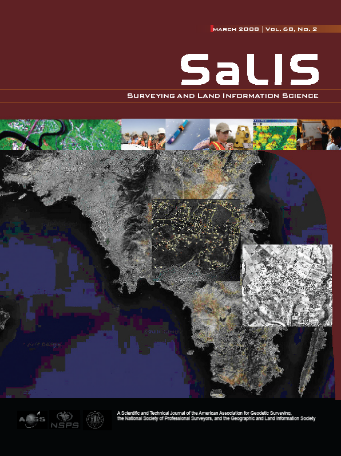 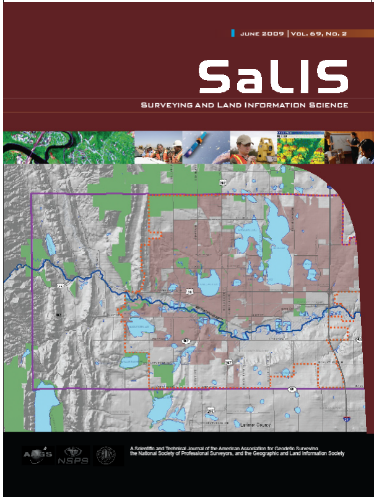 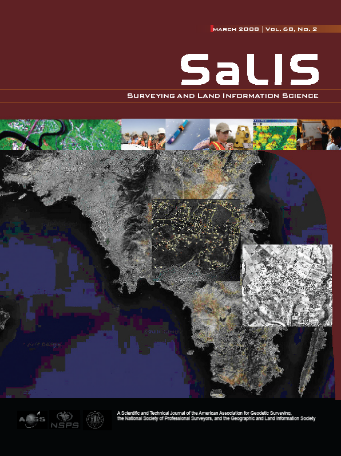 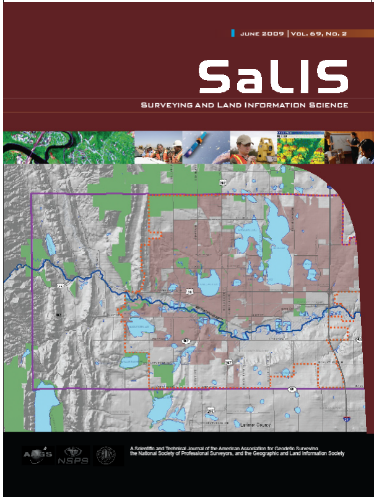 •	Submit manuscripts in electronic form as either Microsoft Word or “rtf” format documents.Word is preferred. If sending an Adobe Acrobat pdf file, also send the file in Word or rtf.•	Send electronic documents via e-mail or on a CD using regular mail.•	Manuscripts will not be returned.•	Include a cover letter stating that the manuscript has not been (and will not be) submitted elsewhere until the editorial board of Surveying and Land Information Science has rendered its decision.•	If there is more than one author, indicate with whom the editor should correspond.•	Authors are responsible for obtaining permission to re-use any copyrighted material contained in the article; evidence of the permissions obtained should be submitted with the final version of the manuscript.Manuscript Review•	Manuscripts are reviewed by at least 2 peers selected by the editor; reviews ensure the manuscript is substantially correct, understandable, and of interest to a significant number of readers.•	Authors may suggest appropriate reviewers.Manuscript Format•	Double-space the manuscript and provide generous margins to provide space for reviewers' comments.•	Manuscript should be line numbered.•	Number the pages; Surveying and Land Information Science follows the Chicago Manual ofStyle, published by the University of Chicago Press.•	In developing your manuscript, please pay special attention to the following:Title pageManuscripts should have a separate title page.Provide the title of the article and name, affiliation, and contact information for each author(E-mail and surface addresses, phone, and fax).AbstractEach article must have an abstract summarizing the main findings and the scientific methods used. The abstract should be between 100 and 200 words in length.Literature citations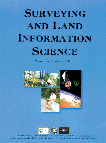 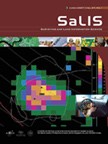 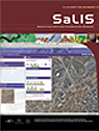 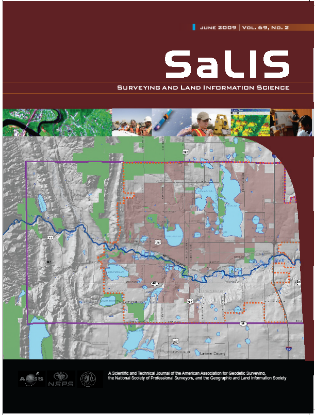 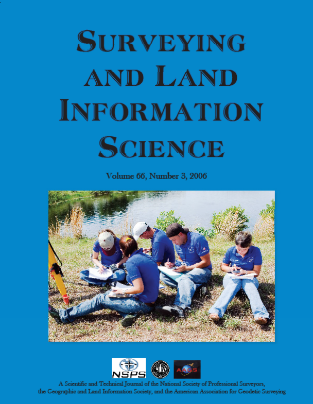 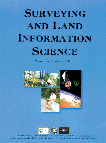 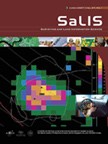 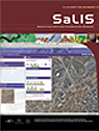 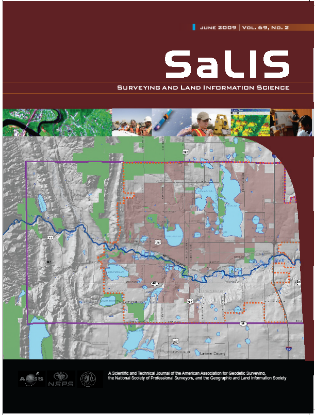 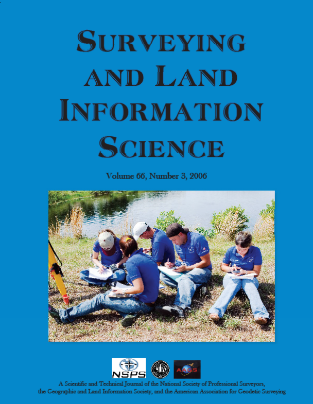 All works cited in the manuscript should appear at the end under the heading “References.”Citations should follow technical publication style shown in Chicago Manual of Style.Citations within the text should be by author and year of publication, e.g., (Laird 1995), Laird (1995), or (Laird 1995, p. 126).AcknowledgmentsAcknowledgments should be placed just before the references.IllustrationsFor initial submission, illustrations may be embedded directly in the manuscript. Keep in mind, however, that once a manuscript is accepted for publication, it will be necessary to provide each illustration as a separate tiff or eps file with a tiff preview. They should be 300 dpi or higher in resolution. Figures can also be sent in a separate pdf document.The parts of a composite illustration should be clearly labeled (e.g., 1a and 1b) on the figureitself.Detailed explanation of figures and other artwork belongs in text. Where an illustration would be difficult to understand on its own, a brief note may be added to the caption.Symbols, arrows, numbers, and letters identifying parts of a line drawing should be explained in the legend. If there are figures with identical symbols, these need only be defined in the legend of the first figure in the series.Give the source of all previously published illustrations. Permission to publish is required for all previously published material that is not in the public domain.Provide a list of figure captions at the end of the accepted version of the paper.TablesTables may also be embedded directly in the manuscript, but once the paper is accepted for publication they should be moved to the end of the paper. Units of measurement should be specified in the body of the table (e.g., in column headings), not in the table caption.Proved table captions at the end of the accepted version of the paper.EquationsLetters that stand for mathematical symbols should be in italics in both equations and running text. Example: d(f). The Word equation editor should be used for all equations.Functions such as “arg” and “cos” or abbreviations such as “int” should be in upright text, as should numbers, units of measure, and chemical symbols. Symbols for vectors, tensors,and matrices should be in boldface. If vectors and tensors.Surveying and Land Information Science (SaLIS) is the official publication of the American Association of Geodetic Surveying (AAGS) and the Geographic and Land Information Society (GLIS).